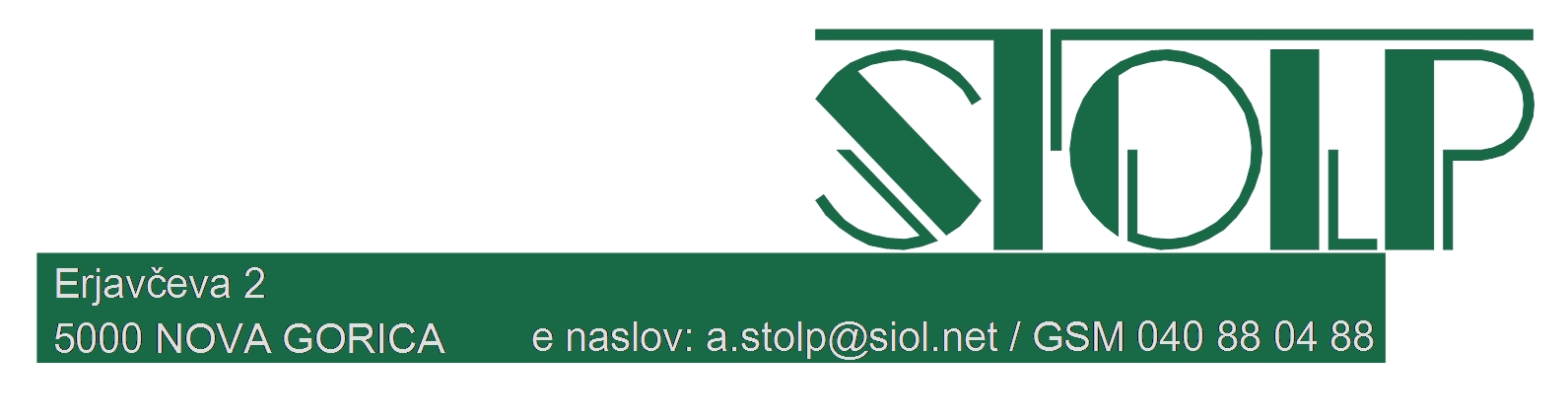 1.1  NASLOVNA STRAN S KLJUČNIMI PODATKI O NAČRTU	     1. ARHITEKTURAŠTEVILKA IZVODA:    1      2      3      4      5      6      7      8      9      10      11      12TEHNIČNO POROČILOIZHODIŠČA1. urediti zunanje površine Šolskega kareja, da bodo nudile vzpodbudno  in uporabno okolje za mladino vseh šol in hkrati ponudile mestu  nove ambiente predvsem  v popoldanskem času in med počitnicami ko ni pouka.2. organizirati mrežo pešpoti in kolesarskih stez, ki bodo smiselno povezale zgradbe znotraj območja in jih vpele v mesto3. v čim večji možni meri ločiti preš poti in površine namenjene pešcem od motornega prometa.4. čim več mirujočega  prometa umestiti v podzemna parkirišča5. omogočiti enostavno in nemoteno napajanje objektovSplošnoObravnavano območje omejujejo Erjavčeva, Delpinova, rejčeva in Cankarjeva ulica. Območje je v celoti pozidano z objekti, ki jih lahko razdelimo v tri programske enote. Stanovanjski bloki ob Cankarjevi, skupek šol v osrednjem delu in upravne stavbe ob Delpinovi. Gre predvsem za dva tipa objektov. Paviljonske objekte(Lesna šola, Gimnazija in Osnovna šola, stanovanjski bloki) iz prvega obdobja in obulične objekte iz drugega obdobja ( Abanka, HIT, MIC ). V sedanjem času pa je zaznati težnjo po zgoščanju(Ekonomska šola, Gimnazija) , ta način gradnje bo ob porastu potreb in zavedanju dragocenosti mestnega zemljišča verjetno še naprej v uporabi. Čeprav arhitekture ne izstopajo, pa gre za urejene volumne, enostavnih ortogonalnih oblik, ki kljub oblikovni raznolikosti tvorijo dokaj usklajeno celoto. Če so zgradbe urejene, tega ne moremo trditi za medprostore, ki niso niti oblikovno in niti funkcionalo osmišljeni.  Najkvalitetnejši del zunanji ureditev so obulične ureditve, ki se pravilno umeščajo v celoto mesta ter hkrati ustrezno odgovarjajo na potrebe posameznih zgradb. Prostori znotraj kareja pa so le ostanki ureditev ob posameznih zgradbah, brez ideje kaj naj predstavljajo, čemu naj služijo in kako naj se povezujejo. Kljub temu da gre za več srednji šol se dijaki nimajo možnosti družiti v vzpodbudnem okolju, ki bi nudilo možnosti za sproščene prostočasne aktivnosti. Še posebej je to opazno v samem središču kareja med Hitovim parkiriščem in športnimi igrišči, kjer travnate in tlakovane površine zgolj naključni ostanki  vsakokratnih gradbenih posegov.Vhodi v zgradbeVečina zgradb ima vhode z ulic in so ustrezno urejeni, kar posebej velja za novejše zgradbe ( TIC, Glasbena šola, HIT, telovadnica). Pri starejših objektih pa bi bila potrebna vsaj osvežitev.Nov vhod v Gimnazijo, bo prostorsko utesnjen, brez ustrezno velikega predprostora, zato predlagamo zožanje Rejčeve in dodatne ukrepe za umiritev prometa ( kocke, dvignjeno cestišče)Prometpreko samega območja sicer ne poteka tranzitni promet, so pa okoli zgradb parkirišča, ki so napajana neposredno z ulic. Tako nastajajo prometni tokovi, ki sekajo peš povezave in nasilno zasedajo in ločujejo zunanje površine namenjene pešcem in hortikulturnim ureditvam.S Cankarjeve imamo:a. tri uvoze do stanovanjskih blokov, ki jih zaradi dostave ohranjamo   b. uvoz z obračališčem pred Glasbeno šolo ohranjamoc. uvoz med Glasbeno šolo in zgradbo MIC smo razbremenili motornega prometa, tako da bi prehod služil le pešcem in interventnim vozilomd. uvoz med zgradbo MIC in TŠC ohranjamo in ga problikujemo tui za potrebe uvoza v bodoče podzemne garaže d. uvoz v garažo pod TŠC se ukine ter preoblikuje pločnikZ Rejčeve imamo:a. uvoz ob telovadnici, bo za vsakodnevno uporabo ukinjen. Uporabljen bo le ob prireditvah za avtobuse, ki bodo imeli izvoz na cankarjeco med zgradbama TŠC in MICb. uvoz na dvorišče med Osnovno šolo in telovadnico bo ohranjen v sedanji oblikiS Delpinove imamo:a. uvoz v atrij med Osnovno šolo in Gimnazijo, ki ga ohranjamo v sedanji obliki  b. uvoz na parkirišče za zgradbo HIT, ki ga ohranjamo v sedanji obliki.Z Erjavčeve imamo:a. uvoz na parkirišče za zgradbo Abanka in zgradbo HIT, ki ga ohranjamo v sedanji obliki.b. uvoz k Ekonomski šoli ohranjamo v sedanji obliki, vendar bomo omejili parkiranje na dvorišču.ParkiriščaKljub temu da je veliko površin namenjenih mirujočemu prometu je to na obravnavanem območju pereč problem. Parkirišč je premalo in so na neustreznih lokacijah, pri Ekonomski in Glasbeni šoli, celo na šolskih dvoriščih. Zato predlagamo, da se čimveč parkirnih mest umesti pod zemljo, ter z organizacijskimi in ekonomskimi ukrepi prerazporedi parkiranje na čez dan prosta parkirišča v Edi in Majskih poljanah.Možnosti za izvedbo podzemnih parkirišč se bodo odprla s porušitvijo starih delavnic TŠC, kar bo ključnega pomena za dokončno rešitev parkiranja. Na tej lokaciji bo lahko pod novim objektom nastalo večetažno parkirišče, ki se bo raztezalo od Rejčeve pa do južne fasade MIC. Podzemno parkirišče je možno izvesti tudi v dveh fazah. Najprej parkirišča neposredno pod bodočim novim objektom, kasneje pa še podaljšek proti jugu na območje današnjega parkirišča za zgradbo MIC.Obstoječa parkirišča so razpršena po celotnem območju:a. ob stanovanjski blokih pod improviziranimi nadstreškib. ob južni fasadi Glasbene šolec. na dvorišču za zgradbo MICd. za zgradbo HITe. za zgradbo Abankaf. na dvorišču Ekonomske šoleg. ob ulicahf. podzemna parkirišča pod stavbama HIT in Abanka.Seštevek parkirnih mestKolesarske stezeKolesarke steze so urejene ob Delpinovi in Erjavčevi. Po izvedbi steze, ki se načrtuje ob Cankarjevi in ob ureditvi kolesarnic ob šolah bo kolesarski promet ustrezno rešen.Površine namenjene pešcemGlavnino pešcev tvorijo učenci in dijaki šol. Tako je zaznati naslednje peš smeri:a. iz železniške postaje po Erjavčevib. iz avtobusne postaje mimo upravne stavbe HITc. iz območja v središče mestaObod šolskega kareja je ustrezno rešen in omogoča pešcem prijeto in varno hojo. Notranjost kareja pa je neurejena. Poti so pretrgane, slabo vzdrževane in nepovezane. Ideja rešitve je urediti mrežo povezav med šolami ob katerih smo predvideli v skladu z obstoječimi danostmi več ureditev.AVse poti se stekajo v središčni prostor kareja v točko preko katere potekajo vse povezave med šolami. Tu bo urbana oprema, tribune, nadstreški in vegetacija nudila mladini možnost sproščenega druženja in sproščanja. Prostor je organiziran tako, da je pregleden, enostaven in ga je možno uporabljati v vseh letnih časih. BProstor ob Rejčevi med TŠC in bodočo novo zgradbo, je že danes zanimiv predvsem zaradi lopo razporejenih velikih dreves. Tudi v bodoče bomo parkovno ureditev ohranili in jo dopnili z urbano opremo.CDanes zanemarjen travnik za Glasbeno šolo smo preuredili večnamenski prostor, ki je lahko primeren tudi za manjše javne prireditve ( glasba, gledališče, kino)DProstor za Ekonomsko šolo je že pravilno izoblikovan in zaradi senčnosti uporaben predvsem v poletnem času. Potrebno mu je le dodati sodobnejšo opremo in se z reliefnim oblikovanjem terena še jasneje ločiti od parcel stanovanjskih blokov.EOb povezovalni poti predlagamo manjšo ureditev z mizami in klopni in nekoliko gostejšo zasaditev proti parkirišču Abanke.FZ izvedbo podzemnega parkirišča nebo več tolikšne potrebe po parkirnih mestih, zato smo današnje parkirišče za zgradbo TIC preoblikovali v servisno dvorišče tik ob zgradbi in ploščad z več prostorskimi elementi v katerih bodo zasaditve, okli njih pa klopi.GAtrij med Gimnazijo in Osnovno šolo je v izhodišču pravilno zasnovan. Potreben pa je osvežitve in dopolnitve z opremo, ki omogočala polno izrabo prostora. Atrij je od ostalih zunanjih ureditev ločena enota in bi ga lahko reševali tudi kot poseben projekt.Zelene površine in zasaditveObod kareja je ustrezno rešen in ne zahteva konceptualno novih rešitev pač pa le dopolnitve, ki bi podprle in poudarile obstoječe zasnove. Ob Erjavčevi  je parkovna zasaditev, ki potrebuje kritično presojo vrednosti obstoječih dreves predvsem v smislu prenove obstoječih dreves in izbora vrst dreves.Ob Cankarjevi je drevored v zelenem pasu med cestiščem in pločnikom, ki je na nekaterih mestih pretrgan in ga je potrebno dopolniti .Ob Rejčevi je drevored v zelenem pasu med cestiščem in pločnikom. Drevored poteka do gimnazije, dalje proti Delpinovi pa so parkirišča. Z zožanjem cestišča, bi drevored lahko potekal do Delpinove.Ob Delpinovi je skrbno urejena površina pred upravno stavbo HIT.  V notranjosti kareja je več travnatih površin:a. Okolica stanovanjskih blokov, ki se izteče v špico med Cankarjevo in Erjavčevo v kateri je postavljena bronasta skulptura. Prostor ohranjamo v obstoječi zasnovi. Prelagamo da se doda urbana oprema predvsem v špici med Erjavčevo in Cankarjevo.b.Travnik pred južno fasado osnovne šole, ki služi kot igrišče za nižje razrede. Travnik se opremi z dodatnimi igrali ter zasaditvami in pergolami, ki bi služile senčenju te na jug usmerjene površine. Poleg tega venem delu predlagamo reliefno ureditev terena.c. Zelenici med upravno stavbo HIT in Abanko in zelenica ob Krajevni skupnosti so skrbno urejene in negovane. Ob krajevni skupnost so že postavljene tudi klopi. V zelenici ob Hitovi zgradbi pa je skulptura Zmaga Posege. Kljub tem da gre za urejeno okolje, pa umanjka enotnost in občutljivost, zato je potrebno posamezne elemente ( zidce, tlake ) dourediti v smiselno oblikovno in funkcionalno celoto.Športna igriščaŠportna igrišča predstavljajo zaključeno prostorsko in funkcionalno celoto, ki jo uporablja Osnovna šola. Igrišča ohranjamo v obstoječih gabaritih. S postavitvijo tribune, ki bo usmerjena proti jugu in žive meje za njo bomo ustvarili željeno ločitev srednješolcev in osnovnošolcev. Predlagamo tudi izvedbo enostavnega lahkega prekritja, kar bi omogočilo uporabo igrišč tudi v sončni pripeki in dežju.Postopnost izvedbeNekateri predvideni posegi, kot naprimer izgradnja novega objeta ob Rejčevi, so investicijsko zahtevni in je pričakovati, da se bodo razpotegnili v daljše časovno razdobje.Nekaj posegov se lahko izvede ločeno in bodo takoj lokalno izboljšali stanje. Tu imamo v mislih predvsem atrij med Gimnazijo in Osnovno šolo, igrišče on južni fasadi Osnovne šole, travnik za Glasbeno šolo, ter park na zahodni strani Ekonomske šole.Ključni poseg, ki na bi ga izvedli najprej, pa je vzpostavitev peš povezave v smeri vzhod-zahod od Delpinove do Cankarjeve. Ob tej poti je v središču kareja predviden osrednji družabni prostor-trg na katerega bodo navezave vse ostale peš smeri.Parcele in površineRISBE – grafične priloge	INVESTITOR:MESTNA  OBČINA  NOVA GORICAOBJEKT:ŠOLSKI KARE V NOVI GORICIUREDITEV ZUNANJIH POVRŠINVRSTA PROJEKTNE DOKUMENTACIJE:PROGRAMSKA ZASNOVAZA GRADNJO :                              REKONSTRUKCIJAPROJEKTANT: STOLP, d.o.o. Prvomajska 37, Nova Gorica / biro Erjavčeva 2,  Nova Gorica /ODGORNA OSEBA PROJEKTANTA Aleš Šuligoj, univ.dipl.inž.arh.ODGOVORNI PROJEKTANT:Aleš Šuligoj, univ.dipl.inž.arh.SOAVTORICA ZUN. UREDITVE:Katarina Iskra, univ.dipl.inž.kraj. arh.PROMETNA UREDITVE:      Roman Anzeljc, univ.dipl.inž.grad.VARNOSTNA UREDITEVE:  Matej Polanc, univ.dipl.inž.var.ŠTEVILKA NAČRTA:                  1/16-06Kraj in datum :                        Nova Gorica, MAREC 2016ODGOVORNI VODJA PROJEKTA :                               Aleš Šuligoj, univ.dipl.inž.arh.OSEBNI ŽIG IN PODPISOBSTOJEČENOVOABANKA125125ABANKAzunaj2020HIT4949HIT zunaj105105HIT razširitev kletne etaže75Stanovanjski blok 12525Stanovanjski blok 22323Stanovanjski blok 31818Glasbena šola+LU2929Ekonomska šola168MICzunaj4129SKUPAJ OBSTOJEČE451Razširitev HIT75Nova garažna hiša-prva klet138Nova garažna hiša-druga klet138SKUPAJ NOVO 351SKUPAJ KONČNO STANJE857ANALIZA PARKIRNIH MEST ZA IZOBRAŽEVALNE PROGRAME V ŠOLSKEM KAREJUANALIZA PARKIRNIH MEST ZA IZOBRAŽEVALNE PROGRAME V ŠOLSKEM KAREJUANALIZA PARKIRNIH MEST ZA IZOBRAŽEVALNE PROGRAME V ŠOLSKEM KAREJUANALIZA PARKIRNIH MEST ZA IZOBRAŽEVALNE PROGRAME V ŠOLSKEM KAREJUANALIZA PARKIRNIH MEST ZA IZOBRAŽEVALNE PROGRAME V ŠOLSKEM KAREJUANALIZA PARKIRNIH MEST ZA IZOBRAŽEVALNE PROGRAME V ŠOLSKEM KAREJUANALIZA PARKIRNIH MEST ZA IZOBRAŽEVALNE PROGRAME V ŠOLSKEM KAREJUANALIZA PARKIRNIH MEST ZA IZOBRAŽEVALNE PROGRAME V ŠOLSKEM KAREJUANALIZA PARKIRNIH MEST ZA IZOBRAŽEVALNE PROGRAME V ŠOLSKEM KAREJUZAPOSLENIUČENCIODDELKIZAHTEVAPREDLOG NOVE UREDITVEobstoječaPMpotrebna PMpotrebna PMOBČINSKE USTANOVEGlasbena šola56515271,52940,540,529Osnovna šola79470201,5030300Ljudska univerza51,507,57,5029787829DRŽAVNE USTANOVEElektrotehniška in računalniška šola464Stroja, prometna in lesarska šola495Gimnazija in zdravstvena šola381Srednja ekonomska in trgovska šola362721,5161081088MIC  4129Visoka strokovna šola-študenti250101,515155712312337Nova garažna hiša-prva klet138Nova garažna hiša-druga klet13886201201342Razliko med tenutno potrebnimi (201) in načrtovanimi (342) namenimo novim programom (srednje in visoko šolstvo ter izobraževanje odraslih) na območju Šolskega karejaRazliko med tenutno potrebnimi (201) in načrtovanimi (342) namenimo novim programom (srednje in visoko šolstvo ter izobraževanje odraslih) na območju Šolskega karejaRazliko med tenutno potrebnimi (201) in načrtovanimi (342) namenimo novim programom (srednje in visoko šolstvo ter izobraževanje odraslih) na območju Šolskega karejaRazliko med tenutno potrebnimi (201) in načrtovanimi (342) namenimo novim programom (srednje in visoko šolstvo ter izobraževanje odraslih) na območju Šolskega karejaRazliko med tenutno potrebnimi (201) in načrtovanimi (342) namenimo novim programom (srednje in visoko šolstvo ter izobraževanje odraslih) na območju Šolskega karejaRazliko med tenutno potrebnimi (201) in načrtovanimi (342) namenimo novim programom (srednje in visoko šolstvo ter izobraževanje odraslih) na območju Šolskega karejaRazliko med tenutno potrebnimi (201) in načrtovanimi (342) namenimo novim programom (srednje in visoko šolstvo ter izobraževanje odraslih) na območju Šolskega karejaRazliko med tenutno potrebnimi (201) in načrtovanimi (342) namenimo novim programom (srednje in visoko šolstvo ter izobraževanje odraslih) na območju Šolskega karejaRazliko med tenutno potrebnimi (201) in načrtovanimi (342) namenimo novim programom (srednje in visoko šolstvo ter izobraževanje odraslih) na območju Šolskega karejaŠPORTNA DVORANANi upoštevano zaradi časovnega zamika uporabnikovNi upoštevano zaradi časovnega zamika uporabnikovNi upoštevano zaradi časovnega zamika uporabnikovNi upoštevano zaradi časovnega zamika uporabnikovLASTNIKŠtevilkaPOVRŠINAMONG116.035,05MONG2212,43MONG33.263,1419.510,62 m2OSTALI110.731,63OSTALI25.866,0216.597,65 m2REPUBLIKA SLOVENIJA122.531,28REPUBLIKA SLOVENIJA24.281,9126.813,19 m2SKUPAJ VSE POVRŠINE62.921,46 m2ID ListaIme lista1.5.1ORTOFOTO+GEODETSKI POSNETEK1.5.2LASTNIŠTVO PARCEL1.5.3PREDVIDENO STANJE1.5.4OBSTOJEČA PARCELACIJA in NOVA UREDITEV1.5.5SHEMA POVRŠIN NAMENJENIH PEŠCEM1.5.6POVRŠINE NAMENJNE PEŠCEM1.5.7ZELENICE1.5.8DREVOREDI in ZASADITVE1.5.9PEŠ POTI in PROMET1.5.10PROMET1.5.11PODZEMNA PARKIRIŠČA1.5.12INTERVENTNE POTI1.5.13REFERENCE ZA OBLIKOVANJE ZUNANJIH PROSTOROV1.5.14PROSTORSKI PRIKAZI1.5.15PROSTORSKI PRIKAZI1.5.16PREREZ OSREDNJI DEL1.5.17SKUPNE POVRŠINE ZA PEŠCE in PROMET1.5.18POVRŠINE NAMENJENE PEŠCEM in PRIKAZ PARCEL1.5.19PREDLOG PARCELACIJE - POVRŠINE NAMENJENE PEŠCEM